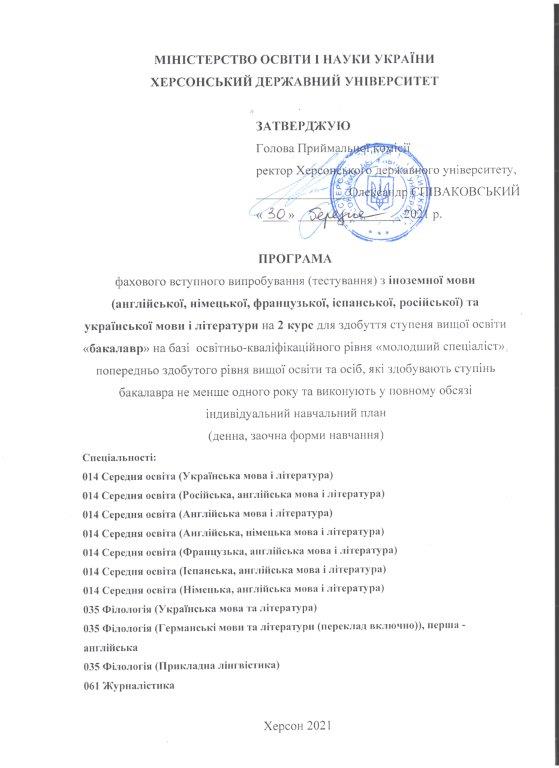 ЗМІСТЗАГАЛЬНІ ПОЛОЖЕННЯПрограма вступного випробування з іноземної мови складена для абітурієнтів, які вступають на 2 курс навчання для здобуття ступеня освіти «бакалавр» на базі освітньо-кваліфікаційного рівня «молодший спеціаліст», попереднього здобутого рівня вищої освіти та осіб, які здобувають його не менше одного року та виконують у повному обсязі індивідуальний навчальний план.Організація та проведення фахових вступних випробувань відбувається у порядку визначеному у Положенні про приймальну комісію Херсонського державного університету.Мета вступного випробування – відбір претендентів на навчання за ступенем вищої освіти «бакалавр».Форма вступного випробування: вступне випробування проводиться у формі тестування, метою якого є визначення рівня сформованості іншомовної комунікативної компетентності вступника.Зміст завдань для здійснення контролю рівня й якості сформованості іншомовної комунікативної компетентності вступника уніфікується за видами і формами виконання та враховує особливості іноземної мови.Об’єктами контролю є читання як вид мовленнєвої діяльності, а також лексичний і граматичний аспекти мовної комунікативної компетентності.Зміст завдань подається на автентичних зразках літературного мовлення, прийнятого у Великій Британії, Франції, Німеччині, Іспанії, Росії та відповідає сферам і тематиці ситуативного спілкування, зазначеним у програмі.Завдання для визначення рівня сформованості іншомовної компетенції в читанні орієнтується на різні його стратегії: з розумінням основної інформації (ознайомлювальне читання), повної інформації (вивчаюче читання) та пошук окремих фактів (вибіркове читання). Джерелами для добору текстів слугують інформаційно-довідкові, рекламні, газетні й журнальні матеріали, уривки з художніх творів. Тексти (для ознайомлювального читання) можуть містити незнайомі слова – до 5%, а для вивчаючого та вибіркового читання – до 3%, про значення яких можна здогадатись із контексту, за словотворчими елементами, за співзвучністю з рідною мовою (слова-інтернаціоналізмі). Загальний обсяг текстів не перевищує 1500 слів.Контроль лексичної та граматичної компетенцій (використання мови) передбачає визначення рівня сформованості мовних навичок: здатності самостійно добирати і формоутворювати лексичні одиниці та граматичні явища відповідно до комунікативних потреб спілкування у межах сформульованих завдань. Мета випробування Читання.Мета – виявити рівень сформованості вмінь абітурієнтів читати і розуміти автентичні тексти самостійно, у визначений проміжок часу.Вимоги щодо практичного володіння читанням як видом мовленнєвої діяльностіУ тестах оцінюється рівень розуміння тексту, вміння вступника узагальнювати зміст прочитаного, виокремлювати ключові слова та визначати значення незнайомих слів за контекстом або словотворчими елементами.Абітурієнт розуміє прочитані автентичні тексти різних жанрів і стилів, що відображають реалії життя; знаходить та аналізує необхідну інформацію, робить висновки з прочитаного; виділяє головну думку/ідею, диференціює основні факти і другорядну інформацію; аналізує і зіставляє інформацію, розуміє логічні зв’язки між частинами тексту. Читає і розуміє автентичні тексти різних жанрів і видів, розглядаючи їх як джерело різноманітної інформації і як засіб оволодіння нею.Використання мови.Мета – визначити рівень володіння лексичним та граматичним матеріалом, що дадуть можливість вільно спілкуватися.Вимоги щодо практичного володіння лексичним та граматичним матеріаломУ завданнях оцінюється рівень знань лексичного і граматичного матеріалу. Абітурієнт уміє аналізувати і зіставляти інформацію, добирати синоніми, фразові дієслова відповідно до контексту, розуміє логічні зв’язки у тексті.Усі методичні засади і зміст програми відповідають основним положенням Загальноєвропейських Рекомендацій з мовної освіти: вивчення, викладання, оцінювання.Зміст випробування переглядати текст чи серію текстів з метою пошуку необхідної інформації для виконання певного завдання;розуміти зміст тексту; знаходити інформацію відповідно до завдання; виділяти детальну інформацію про осіб, факти, події тощо; розуміти зміст тексту; знаходити інформацію відповідно до завдання; виділяти детальну інформацію про осіб, факти, події тощо; розуміти зміст прочитаного, знаходити основну інформацію у текстах різнопланового характеру;уміти правильно використовувати граматичні форми (часові форми дієслова, модальні, допоміжні дієслова, іменники, прикметники тощо).Перепусткою на випробування є Аркуш результатів вступних випробувань, паспорт.Абітурієнти одержують тест. Готуються не більше 120 хвилин, відповідають на питання і отримують згідно критеріїв, висновок «рекомендований» або «не рекомендований», якщо вони не знають, або мають недостатні знання з мови.Під час проведення вступного випробування не допускається користування електронними приладами, підручниками, навчальними посібниками та іншими матеріалами, якщо це не передбачено рішенням Приймальної комісії. У разі використання вступником під час вступного випробування сторонніх джерел інформації (у тому числі підказки) він відсторонюється від участі у випробуваннях, про що складається акт. На екзаменаційній роботі такого вступника член предметної екзаменаційної комісії вказує причину відсторонення та час.Програма вступного випробування з української мови та літератури складена для абітурієнтів, які вступають на навчання для здобуття ступеня бакалавра на 2 курс на базі освітньо-кваліфікаційного рівня «молодший спеціаліст», попереднього здобутого рівня вищої освіти, та для осіб, які не менше одного року здобувають ступінь «бакалавр» та виконують у повному обсязі навчальний план, розроблена відповідно до програми зовнішнього незалежного оцінювання з української мови і літератури 2021 року. Організація та проведення фахових вступних випробувань відбувається у порядку визначеному у Положенні про приймальну комісію Херсонського державного університету.Мета вступного випробування – відбір претендентів на навчання за рівнем вищої освіти бакалавра.Форма фахового вступного випробування: вступне випробування проводиться у формі відповідей на питання білетів.Тривалість фахового вступного випробування – на виконання відведено не більше 30 хвилин на абітурієнта. Результат фахового вступного випробування оцінюється за шкалою від 0 до 200 балів.Перепусткою є Аркуш результатів вступних випробувань, паспорт.Під час проведення вступного випробування не допускається користування електронними приладами, підручниками, навчальними посібниками та іншими матеріалами, якщо це не передбачено рішенням Приймальної комісії. У разі використання вступником під час вступного випробування сторонніх джерел інформації (у тому числі підказки) він відсторонюється від участі у випробуваннях, про що складається акт. На екзаменаційній роботі такого вступника член фахової атестаційної комісії вказує причину відсторонення та час. Вступники, які не з’явились на фахове вступне випробування без поважних причин у зазначений за розкладом час, до участі у подальших іспитах і конкурсі не допускаються. ПЕРЕЛІК ПИТАНЬ, ЩО ВИНОСЯТЬСЯ НА ВСТУПНЕ ВИПРОБУВАННЯ (іноземна мова)Орієнтовна тематика завдань із читання та письмаІ. Особистісна сфераПовсякденне життя і його проблемиСім’я. Родинні стосунки.Характер людини.Режим дня.Здоровий спосіб життя.Дружба, любовСтосунки з однолітками, в колективі.Світ захоплень.Дозвілля, відпочинок.Особистісні пріоритети.Плани на майбутнє, вибір професії.II. Публічна сфера.Навколишнє середовище.Життя в країні, мова якої вивчається.Подорожі, екскурсії.Культура і мистецтво в України та в країні, мова якої вивчається.Спорт в Україні та в країні, мова якої вивчається.Література в Україні та в країні, мова якої вивчається.Засоби масової інформації.Молодь і сучасний світ.Людина і довкілля.Одяг.Покупки.Харчування.Науково-технічний прогрес, видатні діячі науки.Україна у світовій спільноті.Свята, знаменні дати, події в Україні та в країні, мова якої вивчається.Традиції та звичаї в Україні та в країні, мова якої вивчається.Видатні діячі історії та культури України та країни, мова якої вивчається.Визначені об’єкти історичної та культурної спадщини України та в країні, мова якої вивчається.Музеї, виставки.Кіно, телебачення.Обов’язки та права людини.Міжнародні організації, міжнародний рух.III. Освітня сфера.Освіта, навчання, виховання.Шкільне життя.Улюблені навчальні предмети.Система освіти в Україні та в країні, мова якої вивчається.Іноземні мови у житті людини.Вимоги щодо володіння лінгвістичною компетенцієюАнглійська моваМорфологіяІменник. Вживання іменників у однині та у множині. Використання іменників у ролі прикметників. Присвійний відмінок.Артикль. Основні випадки вживання означених і неозначених артиклів. Нульовий артикль.Прикметник. Вживання прикметників. Ступені порівняння прикметників.Займенник. Види займенників. Вживання займенників.Дієслово. Видо-часові форми дієслова в активному та пасивному стані. Умовні речення (0, I, II, III типів). Наказовий спосіб дієслів. Правильні та неправильні дієслова. Безособові форми дієслова та їх конструкції. Герундій. Модальні дієслова. Participle I, Participle II. Фразові дієслова з: get, be, look, keep, go, come, take, run, turn, call, break, give, put, make, clear, cut, fall, hold, let, hand. Структура to be going to do smth.Прислівник. Вживання ступенів порівняння прислівників. Прислівники місця і часу Основні прислівникові звороти. Quantifiers / Intensifiers (quite, a bit, etc)Числівник. Кількісні та числівники. Порядкові числівники.Прийменник. Види прийменників. Вживання прийменників.Частка. Особливості вживання to з дієсловами.Сполучники. Вживання сполучників сурядності та підрядності.СинтаксисСтруктура різних типів речень.Прості речення.Безособові речення.Складні речення (складносурядні і складнопідрядні).Пряма і непряма мова.Узгодження дієслівних часів у складнопідрядних реченнях.Словотворення Слова, утворені від відомих коренів за допомогою суфіксів іменників, прикметників і дієслів, префіксів прикметників і дієслів.Лексичний мінімум (2500 слів)Німецька моваМорфологіяАртикль: Означений артикль. Неозначений артикль. Нульовий артикль.Іменник: Рід іменників. Однина і множина іменників. Сильна, слабка, жіноча відміна іменників.Прикметник: Сильна, слабка, мішана відміна прикметників. Ступені порівняння прикметників.Прислівник: Прислівники місця, часу, причини й мети, модальні, займенникові прислівники. Ступені порівняння прислівників.Займенник: Особові, присвійні, вказівні, питальні, відносні, неозначені займенники. Взаємний, безособовий займенник.Числівник: Кількісні і порядкові числівники.Прийменник: Прийменники, що керують родовим відмінком. Прийменники, що керують давальним відмінком. Прийменники, що керують знахідним відмінком. Прийменники, що керують давальним і знахідним відмінком.Дієслово: Сильні, слабкі, неправильні дієслова. Модальні дієслова. Зворотні дієслова. Утворення і вживання часових форм дієслів: Prasens, Prateritum, Perfekt, Plusquamperfekt, Futurum I. Пасивний стан дієслова: Prasens Passiv, Prateritum Passiv. Наказовий спосіб дієслів. Неозначена форма (Infinitiv) з часткою zu і без неї. Інфінітивні звороти um ... zu, (an)statt... zu, ohne ... zu. Дієприкметники: Partizip I, Partizip II.СинтаксисРечення: Розповідне, питальне, спонукальне речення. Члени речення. Прямий і зворотний порядок слів. Складносурядне речення зі сполучниками сурядності, які не впливають на порядок слів: und, aber, oder, denn, sondern, та сполучниками і сполучниками-прислівниками, які можуть впливати на порядок слів: darum, trotzdem, dann, deshalb. Складнопідрядне речення: Означальні підрядні речення (Attributsatze). З’ясувальні підрядні речення (Objektsatze). Підрядні часу (Temporalsatze). Підрядні причини (Kausalsatze). Підрядні мети (Finalsatze). Підрядні місця (Lokalsatze). Умовні підрядні речення (Konditionalsatze).Французька моваМорфологіяІменник. Рід іменника. Вживання іменників у однині та у множині. Артикль. Основні випадки вживання означеного і неозначеного артиклів. Партитивний артикль. Прикметник. Вживання прикметників, їх узгодження з іменниками у роді та числі. Місце прикметників щодо іменників. Ступені порівняння прикметників. Вказівні прикметники (ce, cet, cette, ces), неозначені; присвійні, запитальні прикметники possessif {quel, quelle).Прислівник. Утворення та вживання ступенів порівняння прислівників. (mieux, le mieux) ; запитальні прислівники(comment, quand) ; прислівники місця і часу (aujourd’hui, demain, ici, la-bas); прислівники - tres, assez, beaucoup, peu, trop.Займенник. Особові займенники (je, tu, il, elle, on, nous, vous, ils, elles); зворотні займенники, відносні займенники, займенники – прямі та непрямі додатки, місце займенників додатків.Дієслово. Відмінювання дієслів 1, 2 і 3 групи у стверджувальній, запитальній та заперечній формі. Дієслівні часи present de l’indicatif, passé composé, imparfait, futur proche, conditionnel, futur simple, plus-que-parfait, la voix passive (présent de l’indicatif, futur simple, imparfait, passé composé), impératif, participe présent, gérondif, conditionnel présent, subjonctif présent.Прийменники. Сполучники. Числівники.Іспанська моваМорфологіяІменник. Вживання іменників у однині та у множині. Складні іменники.Артикль. Основні випадки вживання означеного і неозначеного артиклів. Нульовий артикль.Прикметник. Вживання прикметників, їх узгодження з іменниками у роді та числі. Ступені порівняння прикметників. Особливі форми прикметників. Місце прикметників щодо іменників.Займенник. Види займенників у різних функціях. Вживання займенників, рід і число, їх узгодження з іменниками.Дієслово. Дієслівні часи Modo Indicativo (Presente, Pretérito perfecto, Pretérito imperfecto, Pretérito indefinido, Pretérito pluscuamperfecto, Futuro simple), Modo Subjuntivo (Presente, Pretérito perfecto (рецептивний рівень), Pretérito imperfecto, Pretérito pluscuamperfecto (рецептивний рівень). Condicional. Imperativo. Дієслова індивідуального відмінювання. Групи неправильних дієслів. Зворотні дієслова. Безособові форми дієслова. Інфінітивні конструкції. Герундій. Дієприкметник.Прислівник. Утворення та вживання ступенів порівняння прислівників.Сполучники. Вживання сполучників. Сурядні та підрядні сполучники.Синтаксис.Структура різних типів речень.Прості речення.Безособові речення.Складносурядні речення.Складнопідрядні речення.Узгодження дієслівних часів у складнопідрядних реченнях.Пряма і непряма мова.Словотворення. Слова, утворені від відомих коренів за допомогою суфіксів іменників, прикметників і дієслів; префіксів прикметників і дієслів; зменшувальних і збільшувальних суфіксів окремих слів. Складні слова.Російська моваМовлення. Мовленнєва діяльність. Поняття про мовлення, адресат мовлення. Види мовленнєвої діяльності (слухання, читання, говоріння, письмо). Діалогічне й монологічне мовлення; усне й письмове мовлення. Основні правила спілкування, мовленнєвий етикет.Тема й основна думка висловлювання. Властивості хорошого мовлення (правильність, логічність, послідовність, багатство, точність, виразність, доцільність).Текст, його основні ознаки. Типи та стилі мовлення.Фонетика. Звуки й літери. Голосні й приголосні звуки. Приголосні тверді й м’які, дзвінкі й глухі. Позначення м’якості приголосних на письмі. Знаки письма. Алфавіт. Склад. Основні правила переносу. Наголос. Голосні наголошені й ненаголошені, їх вимова й позначення на письмі. Фонетичний розбір.Лексика й фразеологія. Поняття про лексику. Лексичне значення. Пряме й переносне значення слова. Багатозначні й однозначні слова. Омоніми. Синоніми, Антоніми, Пароніми. Склад лексики російської літературної мови з погляду її походження. Лексика сучасної російської мови з погляду вживання: діалектизми, спеціальна лексика (професіоналізми).Активна і пасивна лексика. Архаїзми та історизми. Неологізми, типи їх.Поняття про фразеологію та типи фразеологізмів. Словотвір. Корінь, суфікс, префікс та закінчення — значущі частини слова (морфеми). Основа слова.  Морфемний розбір слова. Однокореневі слова.Правила орфографії, що базуються на особливостях морфологічного складу слова: правопис слів із голосними, що чергуються в корені слова; літери о, е після шиплячих в корені слова; правопис префіксів з, с; літери ы, и після ц в різних частинах слова.Зміна та утворення слів. Засоби словотворення. Складні слова й абревіатури. Голосні о, е в складних словах. Словотвірний розбір.Морфологія й орфографія. Іменник: загальне значення, морфологічні ознаки, синтаксична роль. Лексико-граматичні розряди іменників: іменники власні та загальні назви, назви істот і неістот Рід. Число. Відмінок  іменників. Типи відмінювання іменників. Орфограми: літера ь на кінці іменників після шиплячих; літери е, и в закінченнях іменників; літери о і е після шиплячих та ц в закінченнях іменників; літери щ та ч у суфіксі -щик (чик) іменників; літери о та е після ж, ч, ш, щ та ц у суфіксах іменників;  частка не з іменниками.Прикметник: загальне значення, морфологічні ознаки, синтаксична роль. Лексико-граматичні розряди прикметників: якісні, відносні, присвійні. Ступені порівняння якісних прикметників та їх утворення. Короткі та повні форми прикметників. Засоби творення. Орфограми: правопис відмінкових закінчень прикметників; правопис коротких прикметників з основою на шиплячий; літери о та е після шиплячих та ц у суфіксах та закінченнях прикметників; одна  Н або НН в прикметниках; частка не з прикметниками; дефіс у складних прикметниках.Числівник: загальне значення, морфологічні ознаки, синтаксична роль. Лексико-граматичні розряди числівників. Кількісні числівники, морфологічні особливості їх. Збірні числівники, особливості уживання їх. Дробові числівники. Питання про порядкові числівники. Прості, складні та складені. Відмінювання різних розрядів числівників. Орфограми: літера ь на кінці та в середині числівників; написання складних числівників окремо; написання порядкових числівників з –тысячный разом.Займенник: загальне значення, морфологічні ознаки, синтаксична роль. Розряди займенників. Відмінювання займенників. Орфограми: окреме написання прийменників із займенниками; написання часток Не та Ни  із займенниками разом чи окремо.Дієслово: загальне значення, морфологічні ознаки, синтаксична роль. Інфінітив. Перехідні й неперехідні дієслова. Вид дієслова. Категорія способу дієслова. Дійсний, умовний та наказовий способи, їхнє творення й значення. Категорія часу дієслова.  I и II дієвідміни. Орфограми: не з дієсловами; правопис -чь та -чься в інфінітиві; правопис -тся, -ться в кінці дієслів;  Ь  наприкінці дієслів 2-ої особи однини; літери е, и в особових закінченнях дієслів I та II дієвідміни; Ь в наказових дієсловах; голосні в суфіксах -ова              (-ева), -ыва (-ива).Дієприкметник: загальне значення, морфологічні ознаки, синтаксична роль. Активні й пасивні дієприкметники, їх творення. Дієприкметниковий зворот. Пунктуація при дієприкметниковому звороті. Орфограми: правопис голосних в закінченнях дієприкметників; Н та НН в суфіксах дієприкметників та прикметників, утворених від дієслів; частка НЕ з дієприкметниками.Дієприслівник як особлива форма дієслова: загальне значення, морфологічні ознаки, синтаксична роль. Дієприслівники доконаного та недоконаного виду, їх утворення. Дієприслівниковий зворот, коми при дієприслівниковому звороті. Орфограма: частка не з дієприслівниками.Прислівник. Значення прислівників як слів, що виражають статичну ознаку іншої ознаки. Морфологічні ознаки, синтаксична роль прислівників. Групи прислівників за значенням. Ступені порівняння означальних прислівників. Орфограми: не з прислівниками на -о (-е); частки не та ни в прислівниках; літери о та а в кінці прислівників; літери о, е після шиплячих в кінці прислівників; Ь в кінці прислівників після шиплячих; Н та НН в прислівниках; написання прислівників окремо, разом, через дефіс. Службові слова. Загальна характеристика службових слів.Прийменник. Прийменники як  слова, що виражають відношення (просторові, часові та інші)  між повнозначними словами. Орфограма: правопис прийменників  разом, окремо, через дефіс; літера е в кінці займенників (вследствие, в течение, в продолжение).Сполучник. Сполучники як слова, що виражають зв’язок між словами в реченні, між частинами речень. Сполучники сурядності й підрядності, їхні групи. Уживання сполучників в простому та складному реченні.Частка. Частки як слова, що вносять певні відтінки в значення слів.. Групи часток за значенням. Орфограми: правопис часток бы, ли, же окремо;  правопис часток то, -ка через дефіс; розрізнення часток Не та Ни на письмі.Модальні слова, групи їх за значенням і вживанням. Синтаксична роль модальних слів.Вигук. Загальне поняття. Вигуки як слова, що виражають емоції та волевиявлення, їхня роль у реченні. Групи вигуків за значенням, уживання їх. Орфограма: дефіс у вигуках.Синтаксис. Словосполучення. Типи словосполучень. Граматичні зв’язки між компонентами словосполучень. Способи  підрядного зв’язку, синтаксичні відношення.Речення, та його роль у мові. Види речень за метою висловлювання; окличні речення. Речення двоскладні та односкладні, прості й складні речення. Порядок слів у реченні. Логічний наголос.Просте речення. Головні члени речення: підмет та присудок. Засоби вираження підмета. Простий та складений присудок.  Другорядні члени речення: означення, додаток та обставина. Прикладка як різновид означення.Односкладні прості речення з головним членом в формі присудка (означено-особові, неозначено-особові, узагальнено-особові, безособові, інфінітивні) та підмета (називні). Неповні речення.Однорідні члени речення. Узагальнені слова у реченнях з однорідними членами. Звертання.Відокремлені другорядні члени речення. Речення з відокремленими членами. Умови відокремлення другорядних членів речення. Складне речення та його ознаки. Поділ складних речень за основними засобами зв’язку на сполучникові та безсполучникові.Складносурядне речення: його будова, засоби зв’язку в ньому. Смислові відносини між частинами складносурядного речення.Складнопідрядне речення: його будова, засоби зв’язку в ньому Основні види підрядних речень. Складнопідрядні речення з декількома підрядними реченнями. Безсполучникове складне речення, смислові відносини між його частинами. Складне речення із різними видами сполучникового та безсполучникового зв’язку. Пряме й непряме мовлення як засоби передачі чужого мовлення. Цитата як засіб передачі чужого мовлення. Діалог.Пунктуація. Розділові знаки у простих реченнях (в кінці простого речення; тире між підметом та присудком; правопис поодиноких прикладок через дефіс; прикладки,  що виділяються лапками; виділення комами порівняльного звороту; тире в неповних реченнях; кома між однорідними членами; двокрапка й тире при узагальнених словах у реченнях з однорідними членами; розділові знаки при звертанні; розділові знаки при відокремлених членах речення.Розділові знаки в складних реченнях (між частинами складносурядного речення; між головною та підрядною частиною складнопідрядного речення; у безсполучникових реченнях; в складному реченні з різними видами сполучникового та безсполучникового зв’язку).Розділові знаки у прямому мовленні, діалозі та цитатах.ПЕРЕЛІК ПИТАНЬ, ЩО ВИНОСЯТЬСЯ НА ВСТУПНЕ ВИПРОБУВАННЯ (українська мова та література)Зміст програми з української мови1.	Фонетика. Графіка.	Звуки мови й звуки мовлення. Голосні й приголосні звуки. Приголосні тверді й м’які, дзвінкі й глухі. Позначення звуків мовлення на письмі. Алфавіт. Співвідношення звуків і букв. Звукове значення букв я, ю, є, ї, щ.2.	Лексикологія. Фразеологія. Лексикологія як вчення про слово. Ознаки слова як мовної одиниці. Лексичне значення слова. Омоніми. Синоніми. Антоніми. Лексика української мови за походженням. Власне українська лексика. Лексичні запозичення з інших мов.Загальновживані слова. Професійна, діалектна, розмовна лексика. Терміни.Застарілі слова й нові слова (неологізми).Поняття про стійкі словосполучення і вирази: фразеологізми, приказки, прислів’я, афоризми.3.	Будова слова. Словотвір.	Будова слова. Основа слова й закінчення. Значущі частини слова: корінь, префікс, суфікс, закінчення.Словотвір. Основні способи словотворення в українській мові: префіксальний, префіксально-суфіксальний, суфіксальний, безафіксний, складання слів або основ, перехід з однієї частини мови в іншу.Складні слова. Способи їх творення. 4.	Морфологія.	Іменник як частина мови: значення, морфологічні ознаки, синтаксична роль. Відмінювання іменників, що мають лише форму множини. Невідмінювані іменники в українській мові. Відмінювання чоловічих і жіночих прізвищ та імен по батькові.Прикметник як частина мови: значення, морфологічні ознаки, синтаксична роль. Розряди прикметників за значенням: якісні, відносні та присвійні. Особливості відмінювання прикметників (тверда й м’яка  групи). Займенник як частина мови: значення, морфологічні ознаки, синтаксична роль. Розряди займенників за значенням: особові, зворотний, присвійні, вказівні, означальні, питальні, відносні, неозначені, заперечні. Особливості їх відмінювання. Числівник як частина мови: значення, морфологічні ознаки, синтаксична роль. Розряди числівників за значенням: кількісні (власне кількісні, дробові, збірні) й порядкові. Групи числівників за будовою: прості й складені.Дієслово як частина мови: значення, морфологічні ознаки, синтаксична роль.Види дієслів: доконаний і недоконаний. Час дієслова: минулий, теперішній, майбутній. Способи дієслова: дійсний, умовний, наказовий. Творення форм умовного та наказового способу дієслів.Дієприкметник як особлива форма дієслова: значення, морфологічні ознаки, синтаксична роль. Активні та пасивні дієприкметники. Дієприкметниковий зворот.Дієприслівник як особлива форма дієслова: значення, морфологічні ознаки, синтаксична роль. Дієприслівниковий зворот.Прислівник як частина мови: значення, морфологічні ознаки, синтаксична роль. Розряди прислівників за значенням: означальні та обставинні (місця, часу, причини, мети, способу дії). Ступені порівняння означальних прислівників: вищий і найвищий.Службові частини мови.5.	Синтаксис. Завдання синтаксису. Словосполучення й речення. Підрядний та сурядний зв’язок між словами. Односкладні речення. Граматична основа односкладного речення. Типи односкладних речень за способом вираження та значенням головного члена: односкладні речення з головним членом у формі присудка (означено-особові, неозначено-особові, узагальнено-особові, безособові) та односкладні речення з головним членом у формі підмета (називні).Другорядні члени речення у двоскладному й односкладному реченні.Просте двоскладне речення. Підмет і присудок як головні члени двоскладного речення.Складне речення. Ознаки складного речення. Сурядний і підрядний зв’язок між частинами складного речення.Безсполучникове складне речення. Типи безсполучникових складних речень.6.	Стилістика і культура мовлення.	 Стилі мовлення (розмовний, офіційно-діловий, публіцистичний, науковий, художній), їх основні ознаки, функції. Використання синонімічних та антонімічних слів, словосполучень і речень, слів із переносним значенням, емоційно забарвлених слів, фразеологізмів, прислів’їв, крилатих висловів як виражальних засобів мовлення.Зміст програми з української літератури1. Усна народна творчість. Загальна характеристика календарно-обрядових і соціально-побутових пісень. Тематика, зміст, образи народних балад і дум. Історичні пісні «Зажурилась Україна», «Чи не той то хміль».2. Давня українська література.	«Слово про похід Ігорів». Григорій Сковорода. «Всякому місту – звичай і права», «Бджола та Шершень». Полемічна література. Іван Вишенський.3. Література кінця XVIII — початку XX ст. 	Іван Котляревський. «Енеїда», «Наталка Полтавка». Григорій Квітка-Основ'яненко. «Маруся». Тарас Шевченко. «Катерина», «Гайдамаки», «Сон» («У всякого своя доля»), «Кавказ», «До Основ'яненка», «І мертвим, і живим...», «Заповіт», «Мені однаково», «Ісаія. Глава 35». Пантелеймон Куліш. «Чорна рада». Марко Вовчок. «Інститутка». Іван Нечуй-Левицький. «Кайдашева сім'я». Панас Мирний. «Хіба ревуть воли, як ясла повні?». Українська драматургія другої половини ХІХ ст. Іван Карпенко-Карий. «Хазяїн». Іван Франко. «Гімн», «Чого являєшся мені у сні», «Мойсей» Ольга Кобилянська. «Людина». Леся Українка. «І все-таки до тебе думка лине», «Contra spem spero», «Лісова пісня». Михайло Коцюбинський. «Intermezzo», «Тіні забутих предків». Василь Стефаник. «Камінний хрест».4. Література XX ст.	Павло Тичина. «Арфами, арфами», «Ви знаєте, як липа шелестить». Володимир Сосюра. «Любіть Україну», «Так ніхто не кохав» Юрій Яновський. «Вершники» (новела «Подвійне коло»). Микола Хвильовий. «Я (Романтика)». Микола Куліш. «Мина Мазайло». Остап Вишня. «Мисливські усмішки». Олександр Довженко. «Зачарована Десна», «Україна в огні». Андрій Малишко. «Пісня про рушник». Василь Симоненко. «Лебеді материнства», «Ти знаєш, що ти – людина?» Ліна Костенко. «Маруся Чурай». Іван Драч. «Балада про соняшник». Дмитро Павличко. «Два кольори». Василь Стус. «На колимськім морозі калина», «Сто років, як сконала Січ». Григір Тютюнник. «Три зозулі з поклоном».5. Твори українських письменників-емігрантів. 	Іван Багряний «Тигролови». Василь Барка «Жовтий князь». Улас Самчук. «Марія». Євген Маланюк. «Сучасники», «Шевченко».6. Сучасний літературний процес. Загальний огляд, основні тенденції.СПИСОК РЕКОМЕНДОВАНОЇ ЛІТЕРАТУРИ	Англійська моваНавчально-методичний посібник для студентів філологічного та педагогічного факультетів університету, абітурієнтів, слухачів підготовчих курсів і педагогічних класів / Уклад. Є.В. Євець. – К. : КМПУ імені Б. Д. Грінченка, 2004. – 42 с. Английский язык (в помощь школьнику и абитуриенту) : Сборник экзаменационных тем / Сост. Ярцева А.В. – К. : Освіта, 2000. – 73 с. Англійська мова : Тренувальні тести для абітурієнтів / Уклали : І.Г. Анікеєнко, Н.Ф. Гладуш, І.І. Сєряковата ін. – К. : Либідь, 1996. – 80 с. Афанасьева О.В., Саакян А.С. «Какой» или «который»? : Тесты по английскому языку с ключами. – М. : Просвещение, 1999. – 144 с. Бонк Н.А. и др. Учебник английского языка. В 2 ч. / Н.А.Бонк, Г.А.Котий, Н.А. Лукьянова. – М. : Высшая школа, 1991. – 639 с. Верба Л.Г., Верба Г.В. Граматика сучасної англійської мови. Довідник. – К. : «Логос», 1997. – 352 с. Зеленський П.Г. Англійська мова. Вступникам до вузів. – К. : Вища школа, 1980. - 272 с. Керножицкая О.А. Английский язык. Задания по грамматике (временные и неличные формы глагола в схемах, таблицах и упражнениях) : Для абитуриентов, слушателей курсов, студентов филологических факультетов. – К. : Тандем, 1997. – 256 с. Клементьева Т.Б. Повторяем времена английского глагола : Учеб. пособие. – К. : Лыбидь, 1994. – 207 с. Николаенко Т.Г. Тесты по грамматике английского языка. – М. : Рольф, 1997. – 160 с. Паніна О.А. 435 тем з англійської мови (для школярів, абітурієнтів, студентів і викладачів). – Донецьк: ТОВ ВКФ «БАО», 2004. – 576 с. Погожих Г.М., Фищенко Е.П., Ярцева Г.В. 650 тем и разговорных ситуаций по англиискому языку с переводом. Информация о всех регионах и городах Украины. 5-11 классы. – Ч.1 – Х. : Веста: Издательство «Ранок», 2002. – 560 с. Каверіна В., Бойко В., Жидких Н. 100 тем з англійської усної мови. – Донецьк : Видавництво «БАО», 1998, – 202 с. Практическая грамматика английского языка / Е.К. Старшинова, М.А. Васильєва и др.; под ред. проф. Т.П. Розендорн. – К. : Пресса Украины, 1994. – 238 с. Тести з англійської мови (підсумкові, випускні, вступні) / Під заг. ред. професора С.Ю. Ніколаєвої. – К. : Ленвіт, 1995. – 142 с. Тучина Н.В., Меркулова Т.К., Кузьмина В.С. Speak English with pleasure / За ред. Луїзи Грін (Велика Британія), Кіри О. Янсон (США). – Вид. 2-ге, виправлене. – X. : Торсінг, 2002. – 288 с. Hainer S., Steward B. New first Certificate Masterclass: Student’s book. Oxford : Oxford University Press, 1996. Hainer S., Steward B. New first Certificate Masterclass : Workbook. Oxford : Oxford University Press, 1996. Hornby A.S. Oxford Advanced Learner’s Dictionary. Ed. Sally Wehmeier. Oxford : Oxford University Press, 2000. Cambridge Learner’s Dictionary. 1st ed. Cambridge : Cambridge University Press, 2001. Side, Richard and Wellman, Guy. Grammar and Vocabulary for Cambridge Advanced and Proficiency. Fully updated for the revised CPE. Harlow : Pearson Education Limited, 2005. Swan, Michael. Practical English Usage. Oxford : Oxford University Press, 2001. Vince, Michael. Advanced Language Usage. MACMILLAN : Macmillan Publishers Limited, 2003. Delahunty G.P., Garvey J.J. Language, Grammar and Communication : a course for teachers of English. New York: McGraw-Hill, Inc., 1994. Gude K., Duckworth M. Proficiency Masterclass : Exam Practice Workbook. Oxford: Oxford University Press, 2002. Gude K., Duckworth M. Proficiency Masterclass : Student’s Book. Oxford : Oxford University Press, 2002. House R., Gude K., Duckworth M. Proficiency Masterclass : Teacher’s Book. Oxford : Oxford University Press, 2002. Longman Languaguage Activator. – 7th ed. – Harlow : Longman Group UK Ltd., 1997. McCarthy M., O’Dell F. English vocabulary in Use. Upper-Intermediate and Advanced. – Cambridge : Cambridge University Press, 1997. McCarthy M., O’Dell F. English vocabulary in Use. Advanced. – Cambridge : Cambridge University Press, 2002. McDougal, Littell. English Vocabulary Development. Red Level. Grade 7. – Evanston, Illinois : McDougal, Littell and Company, 1991. – 72 p. McDougal, Littell. English Vocabulary Development. Green Level. Grade 8. – Evanston, Illinois: McDougal, Littell and Company, 1991. – 72 p. O’Dell, Felicity. English Panorama One. – Cambridge : Cambridge University Press, 1997. Roget, Peter Mark. The Greenwich Rogets Thesaurus / Eds. John Lewis Roget and Samual Romilly Roget. – London : Greenwich Editions, 1994. Німецька моваАрзуманова Н.В. Ich lerne Deutsch (Так начинают изучать немецкий) / Н.В. Арзуманова. – М. : Междунар. отношения, 1978. – 168 с.Басай Н.П. Німецька мова: [підручник для 10 кл.] / Н.П. Басай. – К. : Освіта, 2005. – 288 с.Григор’єва Л.А. Українсько-німецький розмовник / Л.А. Григор’єва, І.Я. Харитонова. – К. : Вид-во «Радянська школа», 1976. – 216 с.Григор’єва Л.А. Elementares Deutsch. Вступникам до вузів / Л.А. Григор’єва, І.Я. Харитонова. – К. : Вища школа, 1978. – 272 с.Завьялова В.М. Практический курс немецкого языка (для начинающих) / В.М. Завьялова, Л.В. Ильина. – М. : ЧеРо, 1999. – 336 с.Завьялова В.М. Грамматика немецкого языка: Краткий справочник / В.М. Завьялова, И.В. Извольская. – М. : КДУ, 2013. – 272 с.Коваленко О.Я. Німецька мова 11 клас: Збірник завдань / Коваленко О.Я., Горбач Л.В., Грінько Г.Ю. – К. : ЦНМЛ, 2013. – 110 с.Крашенинникова Е.А. Модальные глаголы и частицы в немецком языке / Е.А. Крашенинникова. – М. : Учпедгиз, 1958. – 188 с.Левковская К.А. Артикль в немецком языке / Левковская К.А., Пророкова В.М., Сергиенко Л.В. – М. : Просвещение, 1973. – 224 с.Михайлова О.Е. Довідник з граматики німецької мови з вправами / О.Е. Михайлова, Є.Й. Шендельс. – К. : Радянська школа, 1977. – 360 с.Німецька мова: Завдання та тести: Ч. 1 : [Посібник-довідник для вступ. до вищ. навч. закл.] / [Сергєєва Л.У., Лисенко Е.У., Тимченко Є.О. та ін.]. – К. : Генеза, 1993. – 192 с.Німецька мова: Завдання та тести: Ч. 2 : [Посібник-довідник для вступ. до вищ. навч. закл.] / [Сергєєва Л.У., Лисенко Е.У., Тимченко Є.О. та ін.]. – К. : Генеза, 1993. – 87 с.Німецько-український словник. Близько 20 000 слів / [за ред. Е.І. Лисенко]. – К. : Радянська школа, 1978. – 527 с.Новий німецько-український українсько-німецький словник. 50 000 слів / [Укл. О.П. Пророченко]. – К. : Аконіт, 2008. – 544 с.Паремская Д.А. Практическая граматика (немецкий язык) / Д.А. Паремская. – Мн. : Вышэйшая школа, 2001. – 352 с.Романовская Н.И. 225 тем немецкого языка / Н.И. Романовская, Ю.Т. Романовская. – Донецк : БАО, 2001. – 432 с.Романова Н.В. Lehrstuhl für Deutsch / Н.В. Романова // Абітурієнт: навчально-інформаційний посібник. – Херсон : ХДПІ, 1994. – Вип. ІІ. – С. 84–86.Сотнікова С.І. Hallo, Freunde 8 клас / С.І. Сотнікова, М.А. Назаренко. – Х. : Ранок, 2008. – 223 с.Шульц Х. Немецкая грамматика с упражнениями / Х. Шульц, В. Зундермайер ; пер. с нем. А.А. Попова. – М. : ЛИСТ, 1999. – 336 с.Щабельская М.Н. Швейцарские сказки и легенды. Кн. для чтения на нем. яз. в 10 кл. / М.Н. Щабельская. – М. : Просвещение, 1976. – 126 с.Birkenhof G.M. Grammatik mit grammatisch-phonetischen Übungen T. 1: Syntax / Birkenhof G.M., Romm S.V., Urojewa R.M.. – M. : Meshdunar. otnoschenija, 1980. – 184 S.Der Große Duden Rechtschreibung / [R. Liebig]. – Leipzig : Bibliogr. In-t, 1990. – 768 S.Die Zwillinge: [Lesebuch für die 10. Kl.] / [bearb. von W.W. Saweljewa]. – M. : Proswestschenije, 1966. – 118 S.Dreyer H. Lehr- und Übungsbuch der deutschen Grammatik. Die Gelbe aktuell / H. Dreyer, R. Schmitt. – München : Hueber, 2009. – 395 S.Dreyer H. Lösungsschlüssel / H. Dreyer, R. Schmitt. – München : Hueber, 2009. – 88 S.Sokolowa N.B. Deutsche Übungsgrammatik / Sokolowa N.B., Molschanowa I.D., Gutrowa E.L. – M. : Proswestschenije, 2001. – 384 S.Wahrig Wörterbuch der deutschen Sprache / [von R. Wahrig-Burfeind]. – München : dtv, 2012. – S. 1135–1151.Was sagen Sie dazu? Alltagsthemen im Gespräch / [von H. Hillmer, G. Ramsey]. – München : Hueber, 1992. – 96 S.2000 Wörter und was man damit machen kann / [von H. Schuh]. – Ismanig : Max Hueber Verl., 1993. – 64 S. Французька моваВадим Карпенко, Юрій Федько. Українсько-французький тематичний словник. – К.: Видавництво Карпенко В.М., 2003р. – 180с.Горина В. А. французский язык практический курс.  – М. : Астрель: АСТ: Транзиткнига, 2005.- 271 с.Иванченко А.И. Грамматика французского языка в упражнениях: 400 упражнений с ключами и комментариями. – СПб, КАРО, 2005. – 320 с.Китайгородская Г. А. Французский язык. Интенсивный курс обучения: Учеб. пособие для студентов вузов. – 2-е изд. испр. и доп. – М.: Высш. шк., 1986. – 271 с.Клименко Ю.М. Французька мова (підручник, 9-й рік навчання, рівень стандарту) 10 клас. – К.: Генеза, 2010.Крючков Г. Г., Мамотенко М. П., Хлопук В. С. Прискорений курс французької мови. – К., 2005 р. – 319 с.Крючков Г. Г. Французька мова: Початковий курс: Підручник. – К.: Вища шк.., 2009. – 367 с.Леус В. И., Леус И. Л. Тестовые задания по французскому языку. Серия «Грамматика». – М.: «Лист», 1997. – 192 с.Маркина Т. И., Пешкова Л. Ф. Повторим французский язык: Учеб. пособие.– М.: Высш. шк., 1989. – 191 с.Михелине Функе Французский за 30 дней – К.: Методика, 1998. – 288 с.Е.И. Пассов, О.В. Кузнецова Начнем сначала. Les premiers pas. Учеб. пособ. – М.: Ин. язык, 2001. – 256 с.Е.И. Пассов, Шацких В.Н. Grammaire française? Pas de problèmes. Французская грамматика? Нет проблем  Учеб. пособ. – М.: Ин. язык, 2001. – 264 с.Поглиблений курс французької мови: Підручник / Г. Г. Крючков, В. С. Хлопук, Л. П. Корж та ін. – 2-ге вид., випр. – К. : Вища школа, 2000. – 399 с.Потушанская Л. Л., Юдина И. А., Шкунаева И. Д. Практический курс французского языка: Продвинутый этап. В 2-х ч. Ч. 1: Учеб. для ин-тов 	и фак. иностр. яз. – М., 1997. – 336 с.Попова И. Н., Казакова Ж. А. Грамматика французского языка. Практический курс: Учебник для институтов и факультетов иностранных языков. – 10-е изд., стереотипное. – М., 2001. – 480 с.Прокофьева Г. Н. Тесты  по  грамматике  французского  языка. – М.: Рольф, Айрис-пресс, 1998. – 288 с.Степанян А. Х. Французский язык: Интенсивный экспресс-курс: Учеб. пособие для вузов. – М.: Высш. шк., 1992. – 190 с.Соломарська О. О. Підручник французької мови. – К., 1994Французька мова. Завдання та тести. – К.: «Генеза », 1993. – 255 с.Цем'яненко М. Я. "Вступний курс фонетики французької мови". - К.: Вища школа, 1971.-143с.Элен Кнорр и Алис Вайнберг Французский язык. Средний уровень: учеб.пособие  – М.: Астрель: АСТ, 2006. – 388 с.Іспанська моваДышлевая И.А.. Тесты по испанскому язику. – С.-Петербург: «Союз» 2004. – 238с. Дышлевая И.А. Курс испанского языка для начинающих. – С.-Петербург: «Союз», 2004. – 316с. Кисилёв А.В. География и история Испании. – Москва, 1999.Криворчук І.О. Мозаїка: іспанська мова в історичному та культурному контексті країни. – Київ: Ленвіт, 2003. – 223с.Криворчук І.О. Мозаїка: іспанська мова у творах майстрів оповідання. – Київ: «Ленвіт», 2003, 240с.Мехидо Л. Estudio español. – М.: Международные отношения, 1965. – 335с.Николаев О.В., Хисберт Таленс М., Туровер Г.Я. Пособие по разговорному испанскому языку. – М.: Высшая школа, 1968. – 155с.Новикова В.И. Учебник испанского языка. – М.: Высшая школа, 1977. – 302с.Нуждин Г., Комарова А. 75 устных тем по испанскому языку. – М. : Айрис пресс, 2003. – 254 с.Нуждин Г., Кипнис М.И., Комарова А. Тесты по испанскому языку. – М.: Айрис пресс, 2004. – 150с.Нуждин Г., Палома Мартин Лора-Тамайо, Кармен Марин Эстремера. Курс современного испанского языка для продолжающих. – М.:АЙРИС ПРЕСС, 2005. – 367с. Палій Є.В. Збірник текстів з аудіювання та читання для учнів 8 – 11 класів (іспанська мова). – Тернопіль: СМП «АСТОН», 2003. – 129с.Редько В.Г., Береславська В. Іспанська мова. Підручник для 10 класу загальноосвітніх навчальних закладів. – Київ: «Генеза», 2010. – 254с.Редько В.Г., Береславська В. Іспанська мова. Підручник для 11 класу загальноосвітніх навчальних закладів. – Київ: «Генеза», 2010. – 239с.Родригес-Ириондо М. Español. Сборник диалогов на бытовые темы. –  М.: Международные отношения, 1964. – 98с.Родригес-Данилевская Е.И., Патрушев А.И., Степунина И.Л. Учебник испанского языка. Практический курс для начинающих. – М.: ЧеРо, 2000. – 412с.Эрмосо Г., Альфаро С. Практический курс испанского языка. Уровень І. – К.: Методика, 1998 – 112с.Эрмосо Г., Альфаро С. Практический курс испанского языка. Уровень ІІ. – К.: Методика, 1998 – 128с.Російська моваБройде М. Е. Русский язык в упражнениях и играх. – М.: Рольф, 2001.Греков В. Ф., Крючков С. Е., Чешко Л. А. Пособие для занятий по русскому языку в старших классах средней школы. – М.: Просвещение, 1988.Космарская И. В., Руденко А. К. Русская грамматика в тестах. 8-11 классы. – М. : Аквариум, 1997.Милославский И. Г. Как собрать и разобрать слово: книга для учащихся. – М. : Просвещение, 1993.Откупщиков Ю. В. К истокам слова: рассказы о науке этимологии. – М. : Просвещение, 1986.Первова В.М. Задания по русскому языку для учащихся-заочников: 9 –11 классы. – М.: Просвещение, 1988.Розенталь Д. Э., Голуб И. Б. Русский язык. Орфография и пунктуация. – М. : Рольф, 2002.Розенталь Д. Э., Голуб И. Б., Теленкова М. А. Современный русский язык. – 8-е изд. – М. : Айрис-пресс, 2006. – 448 с.Русский язык: Теория. Тесты: Практическое пособие для подготовки к ЕГЭ // Фоломьева С.О., Окулич Н.М. – Абакан, Из-во ХГУ им. Н.Ф.Катанова, 2007Русский язык: Учебное пособие для старших классов школ гуманитарного профиля / В.А.Багрянцева и др.; Отв. ред. И.В.Галактионова и Е.И.Литневская. – М.: Изд-во Моск. ун-та, 2004. – 560 с.Ткаченко Н.Г. 300 диктантов для поступающих в ВУЗы. – М. : АЙРИС-ПРЕСС, 2009.Ткаченко Н.Г. Тесты по грамматике русского языка : В 2 ч. – М. : АЙРИС-ПРЕСС , 2003.Темиз Я. В. Практикум по русскому языку: Интенсивный курс. – М.: АЙРИС-ПРЕСС, 2000.Українська мова та літератураАвраменко О.М. Українська мова та література: Довідник. Завдання в тестовій формі: І ч. – К.: Грамота, 2017. –  568 с.Білецька О. Українська мова та література. Тренажер для підготовки до ЗНО та ДПА. – Тернопіль: Підручники і посібники, 2017. – 160 с.Білецька О. Українська мова. Комплексна підготовка до ЗНО та ДПА. – Тернопіль: Підручники і посібники, 2017. – 560 с. Біляєв О. М., Пентилюк М. І., Симоненкова Л. М., Симоненкова Т. П. Українська мова: Підруч. для 7 кл. загальноосвіт. навч. закл. – К.: ВД «Афон», 2004. – 245 с.Біляєв О. М., Пентилюк М. І., Симоненкова Л. М., Симоненкова Т. П. Українська мова: Підруч. для 8 кл. загальноосвіт. навч. закл. – К.: ВД «Афон», 2004. – 128 с.Біляєв О. М., Пентилюк М. І., Симоненкова Л. М., Симоненкова Т. П. Українська мова: Підруч. для 9 кл. загальноосвіт. навч. закл. – К.: Освіта, 2002. – 208 с.Бондаренко Н. В., Ярмолюк А. В. Українська мова: Підруч. для 5 кл. загальноосвіт. навч. закл. – К.: Освіта, 2005. – 272 с.Бондаренко Н. В., Ярмолюк А. В. Українська мова: Підруч. для 6 кл. загальноосвіт. навч. закл. – К.: Освіта, 2006. – 240 с.Глазова О. П., Кузнєцов Ю. В. Рідна мова: Підруч. для 5 кл. загальноосвіт. навч. закл. – К.: Педагогічна преса, 2005. – 288 с.Глазова О. П., Кузнєцов Ю. В. Рідна мова: Підруч. для 6 кл. загальноосвіт. навч. закл. – К.: Педагогічна преса, 2006. – 288 с.Джерела пружно б’ють: Хрестоматія з української літератури для 9 кл. / Упор. Б. Степанишин. – К.: Арт-Освіта, 2004. – 478 с.Єрмоленко С. Я., Сичова В. Т. Рідна мова: Підруч. для 5 кл. – К.: Грамота, 2005. – 240 с.Єрмоленко С. Я., Сичова В. Т. Рідна мова: Підруч. для 6 кл. – К.: Грамота, 2006. – 296 с.Куриліна О.В. Українська мова та література. Довідник, тестові завдання. Повний повторювальний курс, підготовка до зовнішнього незалежного оцінювання та державної підсумкової атестації. – Кам’янець-Подільський: ФОП Сисин О.В., 2018. – 624 с.Олійник О. Б. Українська мова: Підручн. для 10–11 кл. – К.: Вікторія, 2004. – 448 с.Олійник О. Б. Українська мова: Підручн. для 8 кл. – К.: Вікторія, 2003. – 272 с.Олійник О. Б. Українська мова: Підручн. для 9 кл. – К. : Вікторія, 2003. –384 с.Олійник О. Б. Українська мова: Підручник для 7 кл. - К.: Арт-Освіта, 2000. – 280 с.Пентилюк М. І., Гайдаєнко І. В., Ляшкевич А. І., Омельчук С. А. Рідна мова: Підруч. для 6 кл. загальноосвіт. навч. закл. – К.: Освіта, 2006. – 272 с.Передрій Г. Р., Скуратівський Л. В., Шелехова Г. Т., Остаф Я. І. Рідна мова: Підруч. для 7 кл. – К.: Освіта, 2003. – 272 с.Семенюк Г., Ткачук М., Ковальчук О. Українська література: Підруч. для 11 кл. – К.: Освіта, 2006. – 510 с.Срібний птах: Хрестоматія з української літератури для 11 класу / Упор. Семенюк Г., Ткачук М., Гуляк А. – К.: Освіта, 2006 (Ч.1 – 511 с.; Ч.ІІ – 576 с.)Степанишин Б. Українська література: Підручник для 9 кл. – К., 2001. – 336 с.Хропко П. Українська література: Підруч. для 10 кл. – К.: Школяр, 2006. – – 528 с.Шелехова Г. Т., Остаф Я. І., Скуратівський Л. В. Рідна мова: Підручник для 9 кл. – К.: Освіта, 2002. – 256 с.Ющук І.П. Рідна мова: Підруч. для 7 кл. – К.: Арт-Освіта, 2004. – 288 с.Ющук І.П. Рідна мова: Підруч. для 8 кл. – К.: Арт-Освіта, 2004. – 256 с.КРИТЕРІЇ ОЦІНЮВАННЯ ЗНАНЬІноземна моваТест з іноземної мови складається з трьох частин: читання, використання мови, письмо.Загальна кількість завдань тесту – 43, останнє завдання передбачає створення абітурієнтом на бланку відповідей Б власного висловлення у письмовій формі відповідно до запропонованої комунікативної ситуації.На виконання всіх завдань тесту з іноземної мови учасникам буде відведено 120 хвилин.Завдання 1-42 вважається виконаним, якщо абітурієнт встановив правильну відповідність і позначив правильний варіант відповіді у бланку відповідей А. Виконання завдання буде оцінено в 0 або 1 тестовий бал. 1 бал – за правильно встановлену відповідність; 0 балів, якщо правильної відповідності не встановлено або відповіді не надано.Завдання з розгорнутою відповіддю передбачає створення абітурієнтом на бланку відповідей Б власного висловлення у письмовій формі відповідно до запропонованої комунікативної ситуації. Це завдання оцінюється від 0 до 14 тестових балів за спеціальними критеріями.Критерії оцінювання завдання з розгорнутою відповіддю:а. Змістове наповнення (опрацювання трьох умов, зазначених у комунікативній ситуації)а1 – перша умова: 0, 1 або 2 тестових бали.а2 – друга умова: 0, 1 або 2 тестових бали.а3 – третя умова: 0, 1 або 2 тестових бали.b. Структура тексту та зв’язністьb1 – зв’язність, наявність з’єднувальних елементів у тексті: 0, 1 або 2 тестових бали.b2 – відповідність письмового висловлення заданому формату (твір, лист (особистий, діловий), оголошення, записка тощо): 0, 1 або 2 тестових бали.c. Використання лексики (лексична наповнюваність, володіння лексичним матеріалом): 0, 1 або 2 тестових бали.d. Використання граматики (морфологія, синтаксис, орфографія): 0, 1 або 2 тестових бали.1. Якщо абітурієнт отримує оцінку 0 тестових балів за критерій а. Змістове наповнення, то в такому випадку вся робота оцінюється в 0 тестових балів.2. Якщо учасник тестування отримує оцінку 0 тестових балів за критерій с. Використання лексики або d. Використання граматики, то в такому випадку вся робота оцінюється в 0 тестових балів.3. Якщо абітурієнт не приступав до виконання завдання, власне висловлення вважається ненаписаним і вся робота оцінюється в 0 тестових балів.4. Обсяг письмового висловлювання має складати не менш ніж 100 слів.Максимальна кількість балів, яку зможе набрати учасник тестування, правильно виконавши всі завдання тесту з мови – 56 балів.Після визначення тестового бала визначається оцінка учасника тестування за шкалою від 100 до 200 балів – рейтинговий бал. Цей бал використовується при складанні рейтингового списку абітурієнтів при вступі до ХДУ.Для оцінки результатів учасника тестування за 200-бальною шкалою використовується Таблиця переведення тестових балів в рейтингову шкалу від 100 до 200 балів.Українська мова та література	Під час фахового вступного випробування перевіряється: володіння мовою, знання теоретичного матеріалу, вимови, уміння застосовувати знання на практиці; наводити приклади на відповідні правила, знання змісту літературних творів.	Комісія залишає за собою право ставити додаткові запитання, уточнювати отримані відповіді. Оцінюється не лише точність відповідей абітурієнта на кожне запитання, але і його вміння розкривати тему, схарактеризувати мовне чи літературне явище.Затверджено на засіданні кафедри англійської філології та прикладної лінгвістики (протокол № 8 від 9.03.2021 р.), кафедри української філології та журналістики (протокол № 11 від «1» березня  2021 р.), кафедри німецької та романської філології (протокол № 7 від «1» березня  2021 р.), кафедри слов’янської філології та світової літератури проф. О. Мішукова (протокол № 7 від «1» березня  2021 р.).Укладач програми:______________Катерина ФРАНЦУЗОВА,голова фахової атестаційної комісії,доцент кафедри англійської філології та прикладної лінгвістики, кандидат філологічних наук Загальні положення ………………………………………………………...3Перелік питань, що виносяться на вступне випробування з іноземної мови…………………………………………………………………………..Перелік питань, що виносяться на вступне випробування з української мови та літератури………………………………………………………......717Список рекомендованої літератури ……………………………………….21Критерії оцінювання знань ………………………………………………..32Тестовий балБал 100-200Тестовий балБал 100-200Тестовий балБал 100-200Тестовий балБал 100-2000100.015139.030155.545177.01100.516140.031156.546179.02100.517141.532158.047181.03102.018142.533159.048183.54105.019144.034160.049186.05108.520145.035161.550189.06113.021146.036162.551192.07116.022147.037164.052194.58120.523148.038165.553197.09125.524149.039166.554199.010128.525150.540168.055199.511131.526151.541169.55620012134.027152.542171.513136.028153.543173.014137.529154.544175.0Змістовий вияв  критеріюВисновок комісіїБал за 200-бальною шкалою оцінювання і оцінка за п’яти-бальною шкалоюПід час випробування абітурієнт:виклав факти повно, точно, відповідно до теми питання;усі приклади переконливі, подані доречно; виклад думок послідовний, цілісний, несуперечливий;думки щодо літературних творів підкріплені прокоментованими цитатами, прикладами;під час відповіді абітурієнт продемонстрував високу культуру фахового мовлення, що виявляється в багатстві і різноманітності використаних мовних одиниць, правильності вимовиРекомендувати до зарахування167-200    «5»Під час випробування абітурієнт: виклав факти повно, але може припускатися певних неточностей і помилятися у непринципових моментах відповідно до теми питання;усі приклади переконливі, подані доречно; виклад думок послідовний, проте можуть траплятися незначні порушення логічності, послідовності розвитку думки);думки щодо літературних творів підкріплені прокоментованими цитатами, прикладами;під час відповіді абітурієнт продемонстрував високу культуру фахового мовлення, що виявляється в багатстві і різноманітності використаних мовних одиниць, правильності вимовиРекомендувати до зарахування132-166    «4»Під час випробування абітурієнт:виклав факти неповно, недостатньо аргументовано, але загалом володіє матеріалом відповідно до теми питання;приклади подані доречно; трапляються  порушення логічності, послідовності розвитку думки;аналіз літературних творів підкріплено  прикладами;під час відповіді абітурієнт допустив мовні помилкиРекомендувати до зарахування100-132    «3»Під час випробування абітурієнт:не виклав фактаж або факти не відповідають темі питання, наявні неточності у поданні фактів;не навів жодного аргументу або вони не є доречними;думки не підкріплені цитатами, прикладами або вони подані не доречно;не може дати зв’язну відповідь на питання, слабо орієнтується в термінології, порушує норми наголошування, мовлення не вражає багатством і різноманітністю форм.Нерекомендувати до зарахування0-99  «1-2»